Curriculum VitaeLawrence Peter KingProfessor of Economics June 2019 ADDRESSESDepartment of Economics University of Massachusetts, Amherst Gordon Hall418 N. Please St.Amherst, MA 01002Email: LPKing@econs.umass.edu; larry@lawrenceking.netOffice Phone: (413) 577-1605 Website: www.lawrenceking.netPERSONAL DATA Place and date of birth: Halifax, Canada, October 20, 1966Partner: Alison Pollet Children: Theodore King-Pollet, born 2006; Elizabeth King-Pollet, born 2009Citizenship: USA, UKJOB HISTORYPresent position:Professor of Economics, University of Massachusetts, Amherst (2017-)Research Associate, Centre for Business Research, Judge Business School (2015-)Research Associate, Political Economy Research Institute, University of Massachusetts, Amherst (2018-)Honorary Senior Visiting Fellow, Department of Public Health and Primary Care & Cambridge Institute of Public Health, University of Cambridge (2018-2021) Former positions:  Professor of Sociology and Political Economy, University of Cambridge (2012-2017) Fellow of Emmanuel College (2006-2016)Reader in the Department of Sociology, University of Cambridge (equivalent to a Full Professor in the U.S. system) (2006-2012)Associate Professor of Sociology, Yale University (2004-2006) Assistant Professor of Sociology, Yale University (1997-2003)ACADEMIC QUALIFICATIONS  Ph.D. in Sociology, University of California, Los Angeles, 1997M.A. in Sociology, University of California, Los Angeles, 1992B.A. in Political Science, University of Michigan, Ann Arbor, 1989(with High Honors and Highest Distinction)FIELDS OF INTERESTComparative Political Economy, Political Economy of Health, Development, Comparative Historical Sociology, Postcommunist Transition, Methodology, Theory, Complex Organizations, Industrial Organization CLASSES TAUGHTUndergraduate: Political Economy of Public Health, Global Transformations and Contemporary Society, Complex Organizations: Theories of the Firm, Comparative Political Economy, Transition to Capitalism and Democracy in Eastern Europe, Postcommunist Society, Political Sociology, Power in Social Theory, Survey of Research Methods, Corruption and Development, Social Change and Historical Sociology, Introductory Sociology, Political Economy of CapitalismGraduate: Political Economy of Public Health, Comparative Political Economy, Economic Sociology, Transition to Capitalism and Democracy in Eastern Europe and Asia, Postcommunist Society, Corruption and DevelopmentPROFESSIONAL ACTIVITIESCo-Editor of Cambridge Journal of Economics (2012-2017)Associate Editor of Cambridge Journal of Economics (2017-)Editorial board of EMECON (Employment and Economy in Central and Eastern Europe). (2012-)Director of Graduate Studies, Department of Sociology, University of Cambridge (October 2012 to October 2014).Chair of Research/REF Committee (November 2014-). Steering Committee, Public Health Network at Cambridge (2014-)Regular reviewer for American Journal of Sociology, American Sociological Review, Sociological Theory and many other social science, public health and policy journals; the ESRC, NSF, ERC, Wellcome Trust and many other granting agencies. External Examiner for London School of Economics, MSc courses. 2011/12.Organized session on the “Transition in Eastern Europe” at the Eastern Sociological Society Annual Meeting, March 1998, PhiladelphiaOrganizing Roundtables for Comparative Historical Section of the American Sociological Society Annual Meeting, August 1999Organized section on Comparative-Historical Sociology Paper Session. The Comparative Political Economy of Health. American Sociological Association Meeting, August 2014. Participant in “Next Crash Symposium” of the Left Economics Advisory Panel, Organized by MP John McDonnell. London. May 26, 2015. Participant in Roundtable Meeting on Infection organized by the Centre for Science and Policy. Policy Leaders Group, Murray Edwards College, Cambridge. June 5, 2015.  Organized “Showcase 2016: Political Economy of Public Health” for the Cambridge Public Health Network, University of Cambridge. September 6, 2016. GRANTS AND AWARDSCo-Investigator. “Cambridge Alliance to Protect Bangladesh from Long-term Environmental Hazards (CAPABLE).” 2017-2021. Medical Research Council (U.K.).  £6,687,971. Co-Investigator. “Research for Health in Conflict – Middle East and North Africa (R4HC-MENA).” 2017-2021.  Economic and Social Research Council (U.K.). £6,849,286. Transferred C.I. role to Professor Simon Deakin of Cambridge. Co-Investigator. “What can be learnt from the new pharmaceutical industry payment disclosures?”  2017-2019. FORTE - Swedish Research Council for Health, Working Life and Welfare. 3,005,000 SEK ($326,531).  Principal Investigator: “IMF Lending and Socio-Economic Development: The evolution and consequences of structural adjustment, 1985-2014” 2015-2018. Cambridge Political Economy Society Trust/Centre for Business Research Grant Competition. £300,000. Principal Investigator: “The Digital Whistleblower. Fiscal Transparency, Risk Assessment and Impact of Good Governance Policies Assessed” Horizon 2020 – Research and Innovation Framework Programme, European Commission. 2015-2017. €3,026,360.Principal Investigator: “The political economy of structural adjustment: IMF conditionality, 1986-2011”. 2013-2015. Institute for New Economic Thinking. $188,828  Principal Investigator: “The Impact of Privatization on the Mortality Crisis in Eastern Europe” 2011-2015. ERC Advanced Investigator Grant. European Research Council.  €3,483,058. Winner of American Sociological Association Economic Sociology Section's Granovettor Best Paper Prize 2014.ESRC Impact Accelerator Award, 2016. Junior Faculty Fellowship, Yale University, 2000-2001Social Science Research Fund, Yale University, 2003Leitner Program in International Political Economy Grant, 2000Social Science Faculty Research Grant, Yale University, 1999Social Science Faculty Research Grant, Yale University, 1998Junior Visiting Fellow, Insitut fur die Wissenschaften vom Menschen, Vienna, January through June 1996UCLA Mellon “Triple Transition” dissertation fellowship, October 1996 through June 1997PUBLICATIONS 106. 2019. “Economic decline, incarceration, and mortality from drug use disorders.” Lancet Public Health. [With Nosrati, Elias, Jacob Kang-Brown, Michael Ash, Martin McKee and Michael Marmot.] [Accepted for publication.]105. 2019. “Bad governance: How privatization increases corruption in the developing world.” Regulation & Governance. [With Reinsberg, Bernhard, Thomas Stubbs and Alexander Kentikelenis.] [In press.] 104. 2019. “Patterns of Alternative Access: unpacking the Slovak extraordinary drug reimbursement regime 2012–2016.” Health Policy. [With Löblová, Olga, Marcell Csanádi, Piotr Ozierański, Zoltán Kaló, Martin McKee.] [Accepted for publication.]103. Löblová, Olga, Marcell Csanádi, Piotr Ozierański, Zoltán Kaló, Lawrence King and Martin McKee. 2019 [Early online publication]. “Alternative access schemes for pharmaceuticals in Europe: Towards an emerging typology.” Health Policy. https://doi.org/10.1016/j.healthpol.2019.05.012 102. Reinsberg, Bernhard, Thomas Stubbs, Alexander Kentikelenis and Lawrence King. 2019. “The political economy of labor market deregulation during IMF interventions.” International Interactions 45 (3): 532–59. https://doi.org/10.1080/03050629.2019.1582531101. Daoud, Adel, Bernhard Reinsberg, Alexander Kentikelenis, Thomas Stubbs and Lawrence King. 2019. “The International Monetary Fund’s interventions in food and agriculture: An analysis of loans and conditions.” Food Policy 83: 204–18. https://doi.org/10.1016/j.foodpol.2019.01.005100. Doniec, Katarzyna, Dénes Stefler, Michael Murphy, Alexi Gugushvili, Martin McKee, Michael Marmot, Martin Bobak and Lawrence King. 2019. “Education and mortality in three Eastern European populations: findings from the PrivMort retrospective cohort study.” European Journal of Public Health 29 (3): 549–54. https://doi.org/10.1093/eurpub/cky25499. Forster, Timon, Alexander Kentikelenis, Bernhard Reinsberg, Thomas Stubbs and Lawrence King. 2019. “How structural adjustment programs affect inequality: a disaggregated analysis of IMF conditionality, 1980–2014.” Social Science Research 80: 83–113. https://doi.org/10.1016/j.ssresearch.2019.01.001 98. Ozierański, Piotr, Olga Löblová, Natalia Nicholls, Marcell Csanádi, Zoltán Kaló, Martin McKee and Lawrence King. 2018. “Transparency in practice. Evidence from “verification analyses” issued by the Polish Agency for Health Technology Assessment in 2012–2015.” Health Economics, Policy and Law 14 (2): 182–204. https://doi.org/10.1017/S1744133117000342 	Covered in Euronews, Science Daily and Medical Press.97. Csanádi, Marcell, Olga Löblová, Piotr Ozierański, András Harsányi, Zoltán Kaló, Martin McKee and Lawrence King. 2019. “When health technology assessment is confidential and experts have no power: the case of Hungary.” Health Economics, Policy and Law 14 (2): 162–81. https://doi.org/10.1017/S1744133118000051 96. Reinsberg, Bernhard, Alexander Kentikelenis, Thomas Stubbs and Lawrence King. 2019. “The world system and the hollowing-out of state capacity in developing countries: How structural adjustment programs impact bureaucratic quality.” American Journal of Sociology 124 (4): 1222–57. https://doi.org/10.1086/701703Covered in the Pakistani financial daily newspaper Business Recorder and science website Phys.org.95. Daoud, Adel, Bernhard Reinsberg, Alexander Kentikelenis, Thomas Stubbs and Lawrence King. 2019. “The International Monetary Fund’s interventions in food and agriculture: An analysis of loans and conditions.” Food Policy 83: 204–18. https://doi.org/10.1016/j.foodpol.2019.01.00594. Gugushvili, Alexi, Martin McKee, Michael Murphy, Aytalina Azarova, Darja Irdam, Katarzyna Doniec, Lawrence King. 2019. “Intergenerational Mobility in relative Educational Attainment and Health-Related Behaviours.” Social Indicators Research 141: 413–41. https://doi.org/10.1007/s11205-017-1834-793. Stubbs, Thomas, Bernhard Reinsberg, Alexander Kentikelenis and Lawrence King. 2018 [Early online publication]. “How to evaluate the effects of IMF conditionality: an extension of quantitative approaches and an empirical application to public education spending.” Review of International Organizations. [45 pages.] https://doi.org/10.1007/s11558-018-9332-592. Doniec, Katarzyna, Rafael Dall’Alba and Lawrence King. 2018. “Brazil's health catastrophe in the making: when neoliberal health care policies meet economic crisis.” The Lancet 392: 731–2. https://doi.org/10.1016/S0140-6736(18)30853-5Covered in Brasil 247.91. Stefler, Dénes, Aytalina Azarova, Darja Irdam, Gábor Scheiring, Michael Murphy, Martin McKee, Lawrence King and Martin Bobak. 2018. “Smoking, alcohol and cancer mortality in Eastern European men: findings from the PrivMort retrospective cohort study.” International Journal of Cancer 143: 1128–33. https://doi.org/10.1002/ijc.3140690. Alexi Gugushvili, Aytalina Azarova, Darja Irdam, Whitney Crenna-Jennings, Michael Murphy, Martin McKee and Lawrence King. 2018. “Correlates of Frequent Alcohol Consumption among Middle-Aged and Older Men and Women in Russia: A Multilevel Analysis of the PrivMort Retrospective Cohort Study.” Drug and Alcohol Dependence 188: 39–44. https://doi.org/10.1016/j.drugalcdep.2018.03.03889. Horvat, Pia, Dénes Stefler, Michael Murphy, Lawrence King, Martin McKee and Martin Bobak. 2018. “Alcohol, pattern of drinking and all-cause mortality in Russia, Belarus and Hungary: a retrospective indirect cohort study based on mortality of relatives.” Addiction 113: 1252–63. https://doi.org/10.1111/add.14189 88. Gugushvili, Alexi, Martin McKee, Aytalina Azarova, Darja Irdam and Lawrence King. 2018. “Parental transmission of smoking among middle-aged and older populations in Russia and Belarus.” International Journal of Public Health 63: 349–58. https://doi.org/10.1007/s00038-017-1068-087. Scheiring, Gábor, Darja Irdam and Lawrence King. 2018. “The Wounds of Post-Socialism: A systematic review of the social determinants of mortality in Hungary.” Journal of Contemporary Central and Eastern Europe 26 (1): 1–31. https://doi.org/10.1080/25739638.2017.1401285 86. Nosrati, Elias, Michael Ash, Michael Marmot, Martin McKee and Lawrence King. 2018. “The association between income and life expectancy revisited: deindustrialisation, incarceration, and the widening health gap.” International Journal of Epidemiology 47 (3): 720–30. https://doi.org/10.1093/ije/dyx243 85. Stefler, Dénes, Michael Murphy, Darja Irdam, Pia Horvat, Martin Jarvis, Lawrence King, Martin McKee and Martin Bobak. 2018. “Smoking and mortality in Eastern Europe: results from the PrivMort retrospective cohort study of 177,376 individuals.” Nicotine & Tobacco Research 20 (6): 749–54. https://doi.org/10.1093/ntr/ntx122 84. Scheiring, Gábor, Dénes Stefler, Darja Irdam, Mihály Fazekas, Aytalina Azarovam, Irina Kolesnikova, János Köllő, Vladimir Popov, Iván Szelényi, Michael Marmot, Michael Murphy, Martin McKee, Martin Bobak, Lawrence King. 2018. “The gendered effects of foreign investment and prolonged state ownership on mortality in Hungary: an indirect demographic, retrospective cohort study.” Lancet Global Health 6 (1): e95-102. https://doi.org/10.1016/S2214-109X(17)30391-183. Fazekas, Mihály and Lawrence King. 2018. “Perils of development funding? The tale of EU Funds and grand corruption in Central and Eastern Europe.” Regulation and Governance. [26 pages.] https://doi.org/10.1111/rego.12184 82. Ozierański, Piotr and Lawrence King. 2017. “Governing drug reimbursement policy in Poland: The role of the state, civil society, and the private sector.” Theory and Society 46: 577–610. https://doi.org/10.1007/s11186-017-9300-881. Watkins, Jonathan, Wahyu Wulaningsih, Charlie Da Zhou, Dominic Marshall, Guia Sylianteng, Phyllis Dela Rosa, Viveka Miguel, Rosalind Raine, Lawrence King and Mahiben Maruthappu. 2017. “Effects of health and social care spending constraints on mortality in England: A time trend analysis.” BMJ Open (7): e017722; https://doi.org/10.1136/bmjopen-2017-017722Covered in multiple media outlets including The Guardian, Daily Mail, and Yahoo! News. 80. Nosrati, Elias, Anne Jenum, Anh Tran, Michael Marmot and Lawrence King. 2017. “Ethnicity and place: the geography of diabetes inequalities under a strong welfare state.” European Journal of Public Health 28 (1): 30-34. https://doi.org/10.1093/eurpub/ckx119 79. Daoud, Adel, Elias Nosrati, Bernhard Reinsberg, Alexander Kentikelenis, Thomas Stubbs and Lawrence King. 2017. “Impact of International Monetary Fund Programs on Child Health.” Proceedings of the National Academy of Sciences 114 (25): 6492–7. https://doi.org/10.1073/pnas.161735311478. Azarova, Aytalina, Darja Irdam, Alexi Gugshvili, Mihály Fazekas, Gábor Scheiring, Pia Horvat, Dénes Stefler, Irina Kolesnikova, Vladimir Popov, Iván Szelényi, David Stuckler, Michael Marmot, Michael Murphy, Martin McKee, Martin Bobak and Lawrence King. 2017. “The effect of rapid privatisation on mortality in mono-industrial towns in post-Soviet Russia: a retrospective cohort study.” Lancet Public Health 2 (5): e231-8. https://doi.org/10.1016/S2468-2667(17)30072-577. Campaign for Social Science. 2017. The Health of People: How The Social Sciences Can Improve Population Health. London: Sage. [with Susan Michie, Gwyn Bevan, Rona Campbell, Joanna Coast, Simon Christmas, Robbie Foy, Jon Glasby, Ann Hoskins, Marie Johnston, Mike Kelly, Theresa Marteau, Matt Sutton, Robert West, Tim Whitaker, Sally Wyke, Dagmar Zeuner.] 76. Stubbs, Thomas, Alexander Kentikelenis, David Stuckler, Martin McKee and Lawrence King. 2017. “The IMF and Government Health Expenditure: A Response to Sanjeev Gupta.” Social Science and Medicine 181: 202–4. https://doi.org/10.1016/j.socscimed.2017.03.05075. Stubbs, Thomas, Alexander Kentikelenis, David Stuckler, Martin McKee and Lawrence King. 2017. “The impact of IMF conditionality on government health expenditure: a cross-national analysis of 16 West African nations.” Social Science and Medicine 174: 220–7. https://doi.org/10.1016/j.socscimed.2016.12.01674. Roy, Victor, Luke Hawksbee and Lawrence King. 2016. “Factors Influencing Prescription Drug Costs in the United States” JAMA 316 (22): 2431. https://doi.org/10.1001/jama.2016.1729373. Ozierański, Piotr and Lawrence King. 2016. “Wales approves new hepatitis C drug while England deliberates.” BMJ 355: i6499 https://doi.org/10.1136/bmj.i649972. Roy, Victor and Lawrence King. 2016. “A focus on acquisitions and buybacks.” BMJ https://doi.org/10.1136/bmj.i371871. Doniec, Katarzyna, Rafael Dall’Alba and Lawrence King. 2016. “Austerity threatens universal health coverage in Brazil.” The Lancet 388 (10047): 867–8. https://doi.org/10.1016/S0140-6736(16)31428-370. Irdam, Darja, Lawrence King, Alexi Gugushvili, Aytalina Azarova, Mihály Fazekas, Gábor Scheiring, Dénes Stefler, Katarzyna Doniec, Pia Horvat, Irinia Kolesnikova, Vladimir Popov, Iván Szelényi, Michael Marmot, Michael Murphy, Martin McKee and Martin Bobak. 2016. “Mortality in Transition: Study Protocol of the PrivMort Project, a multilevel convenience cohort study.” BMC Public Health 16: 672. https://doi.org/10.1186/s12889-016-3249-969. Roy, Victor and King. 2016. “Betting on hepatitis C: how financial speculation in drug development influences access to medicines.” BMJ 354: 1378 https://doi.org/10.1136/bmj.i371868. Kentikelenis, Alexander, Thomas Stubbs and Lawrence King. 2016. “IMF conditionality and development policy space, 2985–2014.” Review of International Political Economy 23 (4): 1–46. https://doi.org/10.1080/09692290.2016.1174953Covered in various international media sources including The Guardian and The Washington Post.67. Fazekas, Mihály, István Tóth and Lawrence King. 2016. “An objective corruption risk index using public procurement data.” European Journal on Criminal Policy and Research 22 (3): 369–97. https://doi.org/10.1007/s10610-016-9308-z66. Stubbs, Thomas, Alexander Kentikelenis and Lawrence King. 2016. “Catalyzing Aid? The IMF and Donor Behaviour in Aid Allocation.” World Development 78: 511–28. https://doi.org/10.1016/j.worlddev.2015.10.01065. Irdam, Darja, Gábor Scheiring and Lawrence King. 2015. “Mass Privatization.” In Palgrave Dictionary of Emerging Markets and Transition Economics, edited by Jens Holscher and Horst Tomann, 488–507. Basingstoke: Palgrave Macmillan. 64. Kennedy, Jonathan, Martin Mckee and Lawrence King. 2015. "Islamist insurgency and the war against polio: A cross-national analysis of the political determinants of polio." Globalization and Health 11 (40). [9 pages.] https://doi.org/10.1186/s12992-015-0123-y63. Kentikelenis, Alexander, Marina Karanikolos, Gemma Williams, Philip Mladovsky, Lawrence King, Anastasia Pharris, Jonathan Suk, Angelos Hatzakis, Martin McKee, Teymur Noori and David Stuckler. 2015. “How do economic crises affect migrants’ risk of 10 infectious disease? A systematic-narrative review.” European Journal of Public Health 25 (6): 937–44. https://doi.org/10.1093/eurpub/ckv15162. Kentikelenis, Alexander, Thomas Stubbs and Lawrence King. 2015. “Structural Adjustment and Public Spending on Health: Evidence from IMF Programs in Low-Income Countries.” Social Science and Medicine 126: 169–76. https://doi.org/10.1016/j.socscimed.2014.12.02761. Kentikelenis, Alexander, Martin McKee and David Stuckler. 2014. “The International Monetary Fund and the Ebola Outbreak.” Lancet Global Health 3 (2): e69–70 https://doi.org/10.1016/S2214-109X(14)70377-8Covered in Washington Post, Wall Street Journal, Reuters, The Independent, Telegraph, BMJ, Businessweek, US News & World Report, New York Times, Le Monde, El País, Daily Mail, BBC News online, and many other print and electric new outlets. TV coverage includes Aljazeera TV, and Russia Today TV. Discussed in detail in the UK Parliamentary debates on January 8, 2015.   To be reprinted in Journal of Sierra Leone Studies. 60. Fazekas, Mihály, Jana Chvalkovska, Jiri Skuhrovec, Stván Tóth and Lawrence King. 2014. “Are EU Funds a Corruption Risk? The Impact of EU Funds on Grand Corruption in Central and Eastern Europe.” In The Anticorruption Frontline: The Anticorruption Report 2, edited by Alina Mungiu-Pippidi, 68–89. Berlin: Barbara Budrich Publishers. 59. Kennedy, Jonathan and Lawrence King. 2014. “The political economy of farmers’ suicides in India: Indebted cash-crop farmers with marginal landholdings explain state-level variation in suicide rates.” Globalization and Health 10 (16): 1–9. https://doi.org/10.1186/1744-8603-10-16	Widespread media coverage in India. 58. Stubbs, Thomas, Lawrence King and David Stuckler. 2014. "Economic Growth, Financial Crisis, and Property Rights: Observer Bias in Perception-Based Measures." International Review of Applied Economics 28 (3): 401–18. 57. Fazekas, Mihály, Lawrence King and István Tóth. 2013. “Hidden Depths. The Case of Hungary.” In Controlling Corruption in Europe: The Anticorruption Report 1, edited by Alina Mungiu-Pippidi, 74–82. Berlin: Budrich Publishers.56. Kennedy, Jonathan and Lawrence King. 2013. “Adivasis, Maoists and Insurgency in India in the Central Indian Tribal Belt.” European Journal of Sociology 2013, 54 (1): 1–32. https://doi.org/10.1017/S000397561300001555. Blankenburg, Stephanie, Lawrence King, Sue Konzelmann and Frank Wilkinson. 2013. “Prospects for the eurozone.” Cambridge Journal of Economics 37 (3): 463–77. https://doi.org/10.1093/cje/bet01554. Michael, Marc, Lawrence King, Liang Guo, Martin McKee, Erica Richardson and David Stuckler. 2013. “The Mystery of Missing Female Children in the Caucasus: an analysis of sex ratios by birth-order.” International Perspectives on Sexual and Reproductive Health 39 (2): 97–102. https://doi.org/10.1363/390971353. Rajan, Keertichandra, Jonathan Kennedy and Lawrence King. 2013. “Is Wealthier Always Healthier in Poor Countries?  The Health Effects of Income, Inequality, Poverty, and Literacy in India.” Social Science and Medicine 88: 98–107. https://doi.org/10.1016/j.socscimed.2013.04.004Covered in The Guardian. Wide media coverage in India, including The Economic Times (the world’s 2nd most read English language business newspaper). 52. Blankenburg, Stephanie, Lawrence King, Sue Konzelmann and Frank Wilkinson. 2013. Prospects for the Eurozone. (Special issue) Cambridge Journal of Economics 37 (3): 463–692. [11 articles.]  51. Ozierański, Piotr, Martin McKee and Lawrence King. 2013. “Atak nie zawsze jest najlepszą obroną.” [“Attack is not always the best defense.”] Menedżer Zdrowia [Healthcare Manager] 1: 48–51.50. Ozierański, Piotr, Martin McKee and Lawrence King. 2012. “The Politics of Health Technology Assessment in Poland.” Health Policy 108 (2-3): 178–93. https://doi.org/10.1016/j.healthpol.2012.10.001	Major media coverage in Poland. 49. Stuckler, David, Lawrence King and Martin McKee. 2012. “Response to Michael Gentile ‘Mass Privatisation, Unemployment and Mortality’.” Europe-Asia Studies 64 (5): 949–53. https://doi.org/10.1080/09668136.2012.69165748. Stuckler, David, Lawrence King and Martin McKee. 2012. “The disappearing health effects of rapid privatization: a case of statistical obscurantism?” Social Science & Medicine 75 (1): 23–31. https://doi.org/10.1016/j.socscimed.2011.12.05447. King, Lawrence, Michael Kitson, Sue Konzelmann and Frank Wilkinson (eds). 2012. Austerity: Making the same mistakes again — or is this time different? (Special issue) Cambridge Journal of Economics 36 (1): 1–343. [17 articles.]  46. Hamm, Patrick, David Stuckler and Lawrence King. 2012. “Mass Privatization, State Capacity and Economic Growth in Post-Communist Countries.” American Sociological Review 77 (2): 295–324. https://doi.org/10.1177%2F0003122412441354Winner of American Sociological Association Economic Sociology Section's Granovettor Best Paper Prize 2014.45. King, Lawrence, Michael Kitson, Sue Konzelmann and Frank Wilkinson. 2012. “Making the same mistake again – or is this time different?” Cambridge Journal of Economics 36 (1): 1–15. https://doi.org/10.1093/cje/ber04544. Ozierański, Piotr, Martin McKee and Lawrence King. 2012. “Pharmaceutical lobbying under postcommunism. Universal or country-specific methods of securing state drug reimbursement in Poland?” Health Economics, Politics and Law 7 (2): 175–95. https://doi.org/10.1017/S1744133111000168	Covered in The Guardian, wide media coverage in Poland.43. Stuckler, David, Sanjay Basu, Lawrence King, Sarah Steele and Martin McKee. 2011. “Creating a social movement to raise priority of chronic disease prevention.” In Sick Societies: Responding to the Global Challenge of Chronic Disease, edited by David Stuckler and Karen Siegel, 135–85. Oxford: Oxford University Press.42. Kennedy, Jonathan and Lawrence King. 2011. “The Conviction of Binayak Sen.” The Lancet 377 (9974): 1316–7. https://doi.org/10.1016/S0140-6736(11)60538-2	Covered in The Hindu (3rd largest paper in India). 41. Kennedy, Jonathan and Lawrence King. 2011. “Understanding the Conviction of Binayak Sen: Neocolonialism, Political Violence and the Political Economy of Health in the Central Indian Tribal Belt.” Social Science & Medicine 72 (10): 1639–42. https://doi.org/10.1016/j.socscimed.2011.03.040	Covered in The Hindustan Times (2nd largest paper in India).  40. King, Lawrence. 2010. “The role of existing theories and the need for a theory of capitalism in Central Eastern Europe.” Emecon: Employment and Economy in Central and Eastern Europe 1. [4 pages.] https://www.emecon.eu/fileadmin/articles/1_2010/emecon 1_2010 King.pdf 39. Biggs, Brian, Lawrence King, Sanjay Basu and David Stuckler. 2010. “Is Wealthier Always Healthier? The impact of national income level, inequality, and poverty on public health in Latin America.” Social Science and Medicine 71 (2): 266–73. https://doi.org/10.1016/j.socscimed.2010.04.002Covered in Reuters, Forbes, Voice of America and other media outlets. 38. Stuckler, David, Lawrence King and Martin McKee. 2009. “How to make a mortality crisis disappear: statistical manipulation.” The Lancet 373 (9671). [Web appendix.] [33 pages.]37. Stuckler, David, Lawrence King and Martin McKee. 2010. “Did mass privatisation really increase post-communist mortality? — Authors’ reply.” The Lancet 375 (9712): 372–4. https://doi.org/10.1016/S0140-6736(10)60160-236. Stuckler, David, Lawrence King and Martin McKee. 2009. “Mass privatisation and mortality — Authors' reply.” The Lancet 373 (9671): 1247–8. https://doi.org/10.1016/S0140-6736(09)60719-4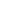 35. King, Lawrence, Patrick Hamm and David Stuckler. 2009. “Rapid Large-Scale Privatization and Death Rates in Ex-Communist Countries: an analysis of stress-related and health system mechanisms.” International Journal of Health Services 39 (3): 461–89. https://doi.org/10.2190%2FHS.39.3.c34. King, Lawrence. 2009. “The New Economic Sociology of FDI -- still much to be done.” Review of From Communists to Foreign Capitalists: The Social Foundations of Foreign Direct Investment in Postsocialist Europe by Nina Bandelj. Socio-Economic Review. 7 (2): 362-367. https://doi.org/10.1093/ser/mwn03333. King, Lawrence. 2009. Review of Preying on the State by Venelin I. Ganev. American Journal of Sociology 114 (4): 1209–11. https://doi.org/10.1086/59914132. Stuckler, David, Lawrence King and Martin McKee. 2009. “Mass privatisation and the post-communist mortality crisis: a cross-national analysis.” The Lancet 373 (9661): 399–407. https://doi.org/10.1016/S0140-6736(09)60005-2Covered in the New York Times, Financial Times, Economist, BBC News online, BBC radio, NPR and many other outlets globally. Comment by Sir Michael Marmot and Martin Bobak in The Lancet Jan.15, 2009. Comment posted by Joseph Stiglitz on NYT website. Debate with Jeffrey Sachs in Financial Times. Comment on media coverage of the findings in British Journal of Medicine. 31. Stuckler, David, Lawrence King, Helen Robinson and Martin McKee. 2008. “WHO’s budgetary allocations and burden of disease: a comparative analysis?” The Lancet 372 (9649): 1563–9. https://doi.org/10.1016/S0140-6736(08)61656-630. Stuckler, David, Sanjay Basu, Martin McKee and Lawrence King. 2008. “Mass incarceration can explain population increases in tuberculosis and multi-drug resistant tuberculosis in European and central Asian countries.” Proceedings of the National Academy of Sciences 105 (36): 13280–5. https://doi.org/10.1073/pnas.080120010529. Stuckler, David, Lawrence King and Sanjay Basu. 2008. “Response to Murray and King.” PLoS Medicine 5 (7): e143. https://doi.org/10.1371/journal.pmed.005014328. Stuckler, David, Lawrence King and Sanjay Basu. 2008. “International Monetary Fund programs and tuberculosis outcomes in post-communist countries.” Public Library of Science Medicine 5 (7): 1079–90. https://doi.org/10.1371/journal.pmed.0050143Covered in the New York Times, Reuters, Scientific American, Slate and many other news outlets; Abstracted in the British Medical Journal (2008; 337: a1012); Commented on by Megan Murray and Gary King in PLoS Medicine . (PLoS Medicine 5 (7): e162 https://doi.org/10.1371/journal.pmed.0050162). Views and downloads: 27,677 (as of June 9, 2015)27. Stuckler, David, Lawrence King and Adam Coutts. 2008. “Understanding Privatization’s Impacts on Health: Lessons from the Soviet Experience.” Journal of Epidemiology and Community Health 62 (7): 664. https://doi.org/10.1136/jech.2007.07020126. King, Lawrence, David Stuckler and Chris Meissner. 2008. “Can a Banking Crisis Break Your Heart?” Globalization and Health 4 (1): 1–12. https://doi.org/10.1186/1744-8603-4-1Covered widely in the global media, including in the Financial Times (UK, pg. 3), MacLean’s (Canada), BBC News online, The Guardian, The Telegraph, The Scotsman, El Mundo, SciDev Magazine, El Comercio (Peru), Press Association, BBC Radio Live Channel 5, BBC World Service, CNBC primetime live interview (international).25. King, Lawrence and David Stuckler. 2007. “Mass Privatization and the Postcommunist Mortality Crisis.” In The Transformation of State Socialism: System Change, Capitalism or Something Else, edited by David Lane, 179–97. Basingstoke: Palgrave Macmillan. Translated into Russian: King, Lawrence and David Stuckler. 2007. “Massovaya privatizatsiya i krizis smertnosti v postkommunisticheskikh stranakh.” Mir Rossii Sotsiologiia 16 (3): 112–36.24. King, Lawrence. 2007. “Central European Capitalism in Comparative Perspective.” In Beyond Varieties of Capitalism, edited by Robert Hanké, Mark Thatcher and Martin Rhodes, 307–27. Oxford: Oxford University Press. 23. King, Lawrence. 2007. “Does Neoliberalism Work? Comparing Economic and Sociological Explanations of Postcommunist Performance.” Economic Sociology: the European Electronic Newsletter 8 (2): 10–7.22. King, Lawrence and Jakow Treskow. 2006. “Understanding the Russian Oil Sector.” Canadian Foreign Policy 13 (2): 77–92. https://doi.org/10.1080/11926422.2006.967343021. King, Lawrence and Aleksandra Sznajder. 2006. “The State Led Transition to Liberal Capitalism: Neoliberal, Organizational, World Systems, and Social Structural Explanations of Poland’s Economic Success.” American Journal of Sociology 112 (3): 751–801. https://doi.org/10.1086/50785120. King, Lawrence. 2006. Review of Open for Business: The Persistent Entrepreneurial Class in Poland by Elizabeth Osborn and Kazimierz Slomczynski. American Journal of Sociology 112 (2): 627–9. https://doi.org/10.1086/51003219. King, Lawrence and Iván Szelényi. 2006. “Max Weber’s theory of capitalism and varieties of post-communist capitalism.” In Angewandte Sozialforschung 2. 24 (3-4): 175–85. 18. King, Lawrence and Richard Swedberg. 2005. “Postcommunist Economic Systems.” In Handbook of Economic Sociology (Second Edition), edited by Neil Smelser and Richard Swedberg, 206–32. Princeton: Princeton University Press.Translated into Chinese: King, Lawrence and Richard Swedberg. 2010. “Post-communist Economic Systems”, translated by Peng Lu, Social Science in China (Interior Version). (4) 39–63 [伊万·塞勒尼、 劳伦斯·金，2010， “国家社会主义之后的经济体制”， 《中国社会科学内部文稿》第4期，第39到63页.]Translated into Hungarian: King, Lawrence and Richard Swedberg. 2011. “Poszt-kommunista gazdasági rendszerek.” In Globalizáció és Fejlődés: Kritikai fejlődéstanulmányok szöveggyűjtemén [“Globalization and Development: Critical Development Studies Reader”], edited by Gábor Scheiring and Zsolt Boda, 399–441. Budapest: Új Mandátum.17. Szelényi, Iván and Lawrence King. 2004. Theories of the New Class: Intellectuals and Power. Minneapolis: University of Minnesota Press.16. King, Lawrence. 2003. “Shock Privatization: The Effects of Rapid Large Scale Privatization on Enterprise Restructuring.” Politics and Society 31 (1): 3–30. https://doi.org/10.1177%2F003232920225015715. King, Lawrence. 2003. Review of Embedded Politics by Gerald McDermot. American Journal of Sociology 108 (4): 908–9. https://doi.org/10.1086/37846714. King, Lawrence. 2002. “Postcommunist Divergence: A Comparative Analysis of the Transition to Capitalism in Poland and Russia.” Studies in Comparative International Development 37 (3): 3–34. https://doi.org/10.1007/BF0268622913. Hanley, Eric, Lawrence King and Janós István Tóth. 2002. “The State, International Agencies, and Property Transformation in Post-Communist Hungary.” American Journal of Sociology 108 (1): 168-206. https://doi.org/10.1086/34277012. King, Lawrence and Balasz Varadi. 2002. “Beyond Manichean Economics: Foreign Direct Investment and Growth in the Transition from Socialism.” Communist and Post-Communist Studies 2 (3): 1–22. https://doi.org/10.1016/S0967-067X(01)00021-611. King, Lawrence. 2001. “Making Markets: a comparative study of postcommunist managerial strategies in Central Europe.” Theory and Society 30 (4): 494–538. https://doi.org/10.1007/BF0268622910. King, Lawrence. 2001. “Strategic Restructuring: Making Capitalism in Post-Communist Eastern Europe” in Managing Organizational Change in Transition Economies, edited by Daniel Dennison, 125–48. Mahwah, NJ: Lawrence Erlbaum Associates.9. King, Lawrence. 2001. The Basic Features of Post-Communist Capitalism: Firms in Hungary, the Czech Republic, and Slovakia. Westport, CT: Praeger Press.8. King, Lawrence. 2000. “Foreign Direct Investment and Transition.” Archives Européennes De Sociologie/ European Journal of Sociology XLI (2): 189–224. https://doi.org/10.1017/S00039756000070377. King, Lawrence. 2000. Review of Uncertain Transitions, by Michael Burawoy and Katherine Verdery, eds. Contemporary Sociology 29 (3): 334–6. 6. King, Lawrence. 1998. Review of The Great Surprise of the Small Transformation, by Akos Rona-Tas. Contemporary Sociology 27 (2): 188–9. 5. King, Lawrence and Barry Gilbert. 1997. “Manichean Economics: Foreign Direct Investment and the Transition to Capitalism in Eastern Europe,” in Wisdom and the Transition: The Proceedings of the Institute for Human Sciences 1996 Junior Fellows Conference, edited by Lawrence King and Barry Gilbert, 93–103. Vienna: Institute for Human Sciences.4. King, Lawrence and Barry Gilbert. 1997. “Introduction: Justice and the Transition,” and “Introduction to Part 1: Understanding Transitions.” in Justice and the Transition: The Proceedings of the Institute for Human Sciences 1996 Junior Fellows Conference, edited by Lawrence King and Barry Gilbert, 7–13. Vienna: Institute for Human Sciences. 1997.3. King, Lawrence and Barry Gilbert, eds. 1997. Justice and the Transition: The Proceedings of the Institute for Human Sciences 1996 Junior Fellows Conference. Vienna: Institute for Human Sciences.2. King, Lawrence. 1996. “The Managerialization of the Hungarian and Czech Economies: Strategies of Transition to East European Capitalism.” In Lessons From Transformation, edited by Egon Matzner, 77–104. Vienna: Federal Ministry of Science, Research and Arts.1. Szelényi, Iván, Katherine Beckett, and Lawrence King. 1994. “The Socialist Economic System.” In The Handbook of Economic Sociology, edited by Neil Smelser and Richard Swedberg, 234–54. Princeton: Princeton University Press; New York: Russell Sage Foundation.Translated into Chinese: Szelényi, Iván. et al. 2010. Imagination of Neo-classical Sociology: Reflection of A Socialist Man, trans. by Peng Lu, Jianzhou Liu, Yingyao Wang, and Xiang Wen. Beijing: Chinese Academy Press. 伊万·塞勒尼、劳伦斯·金，2010, “社会主义经济体制”, 载： 伊万·塞勒尼等，2010，《新古典社会学的想象力》，吕鹏、刘建洲、王颖曜、闻翔译，北京：社会科学文献出版社，第31-62页。POPULAR PRESS, LETTERS, COMMENTS & CORRESPONDENCES “More accountability needed in how drugs are priced and reimbursed.” The Conversation, May 23, 2016. (with Piotr Ozierański)“The IMF’s influence on health systems in the world’s poorest countries, explained.” The Washington Post (Monkey Cage blog), 6 January. (with Alexander Kentikelenis and Martin McKee) “Rapid privatisation worsened unemployment and death rates” The Financial Times. January 22 2009. (with David Stuckler and Martin McKee)“Russian Mortality” in The Economist, February 5, 2009. (with David Stuckler and Martin McKee)“Reply to Jeffrey Sachs” in the Financial Times, January 27, 2009. (with David Stuckler and Martin McKee) “Russian Competition” in Contexts, Vol.3, No.2, Spring 2004,p.4. “Healing in Russia: Grim Prognosis” Letter to the Editor, New York Times, January 7, 2001. p.16. WORKING PAPERS“How Structural Adjustment Programs Impact Bureaucratic Quality in Developing Countries”. (with Bernhard Reisberg, Alexander Kentikelenis, Thomas Stubbs) January 25, 2018. Political Economy Research Institute. “Environmental Destruction in the New Economy: Offshore Finance and Mangrove Forest Clearance in Grand Cayman.” (with Katrina Jurn and Joseph Lavallee). January 9, 2018. Political Economy Research Institute.“Are EU funds a corruption risk? The impact of EU funds on grand corruption in Central and Eastern Europe.” CRC-WP/2013:03, Corruption Research Centre, Budapest (with Fazekas, M., Chvalkovská, J., Skuhrovec, J., Tóth, I. J.).“Anatomy of grand corruption: A composite corruption risk index based on objective data.” (with Fazekas, M, Chvalkovska J, Skuhrovec, J., Tóth, I. J.). Corruption Research Center Budapest Working Paper Series: CRCB-WP/2013:01. ‘Corruption manual for beginners: Inventory of elementary “corruption techniques” in public procurement using the case of Hungary.’ CRC-WP/2013:01,Corruption Research Centre, Budapest (with Mihály Fazekas and Istvan Tóth). “Post-Manichean Economics: Foreign Investment, State Capacity and Economic Development in Transition Economies.” Political Economy Research Institute Working Paper No. 227. (with Patrick Hamm). “Property Rights Reform and Development: A critique of the cross-national regression literature” Political Economy Research Institute.  Working Paper Number 216. 2010.“The Social Construction of Successful Market Reforms”  Political Economy Research Institute. Number 199. March 2009.“The Governance Grenade: Mass Privatization, State Capacity and Economic Development in Postcommunist and Reforming Communist Societies” (with Patrick Hamm). Working Papers in Technology Governance and Economic Dynamics no.17. The Other Canon Foundation (Norway) and Tallinn University of Technology, Tallinn. 2008.“Social Costs of Mass Privatization.” (with David Stuckler) William Davidson Institute Working Paper Series, Working Paper No. 890. University of Michigan. September 2007.“Mass Privatization and the Postcommunist Mortality Crisis.” (with David Stuckler and Patrick Hamm) Political Economy Research Institute. Working Paper No. 118, 2006. “Privatization & State Capacity in Postcommunist Society.” (with Patrick Hamm) William Davidson Institute. Working Paper No. 806, 2005. “Explaining Postcommunist Economic Performance.” William Davidson Working Paper Number 559. The William Davidson Institute at the University of Michigan Business School. 2003. “The Developmental Consequences of Foreign Direct Investment in the Transition from Socialism to Capitalism: The Performance of Foreign Owned Firms in Hungary.” Working Paper Number 277. The William Davidson Institute at the University of Michigan Business School. 1999.“Strategic Restructuring: Making Capitalism in Eastern Europe,” Working Paper Number 190. The William Davidson Institute at the University of Michigan Business School. 1998. INVITED PAPERS AND PRESENTATIONS “Economic genocide: privatization, deindustrialization and the postcommunist mortality crisis.” Paper presented at the Computational Social Science Institute, UMass, Amherst on March 29, 2018. “The political economy of public health: privatization and mortality.” Paper presented at Global Public Health Week, Queen Mary University of London on December 6, 2016. "Economic Genocide: Privatization and Mortality in Postcommunist Society." Paper presented at Conference on The Political Economy of Public Health, University of Cambridge. September 6, 2016. “Privatization and Mortality: New Evidence from a Convenience Cohort Study” paper presented at Seminar on Shadow Finance in the Global Crisis, Convento da Arrábida, Portugal, 29 June 2016.“The sociology of economic genocide: mass privatization and the postcommunist mortality crisis.” Department of Sociology, University of Massachusetts, Amherst. Dec. 15, 2015.  “The Thousand Dollar Pill: financialization and research and development costs of Sovaldi.” Health Economics Seminar, University of Cambridge, November 24, 2015.  “Privatization and the Post-communist Mortality Crisis: New Evidence from a Multi-level Survey.” Plenary Session. Conference on Intellectuals, Inequalities and Transitions, University of Pecs, Hungary. October 15, 2015.  “Mass Privatization, State Capacity, and Economic Growth in the Post-Communist Countries.” Workshop on Law and Finance in Rising Powers, Cambridge. December 9, 2014. “The political economy of a financialised world.” Presented at People’s Parliament: Crisis Ridden Capitalism: Understanding the economic crises and inherent instability of capitalism. House of Commons. November 26, 2014.“Do IMF programs hurt poor countries? An analysis of a new data set on IMF conditionalities.” Department of Sociology, University of Oxford. November 24, 2014. “The Political Economy of Crisis and Austerity” Plenary Session. Conference on Crisis and Social Change. University of Cambridge. September 26, 2014.  “The Political Economy of Public Health: Explaining the Postcommunist Mortality Crisis”. Bradford Hill Seminar, Cambridge Institute of Public Health, University of Cambridge School of Clinical Medicine. March 7th 2014. “Is Austerity Good for our Health?” Changing Health seminar series. Christ's College, University of Cambridge, January 23rd 2014.“The Political Economy of Health.” Institute for East-European Studies, Free University Berlin, July 2nd 2013.“Mass Privatization and the Mortality Crisis: the methodological debate.”  Mannheimer Zentrum für Europäische Sozialforschung (MZES) University of Mannheim, May 28th 2013.“The Political Economy of Public Health.” Center for the Study of Social Organization, Princeton University, April 8th 2013“Who Rules Poland: Drug Reimbursement under Postcommunism.” Economic Sociology Workshop, Department of Sociology, Princeton University, April 8th 2013. “The Governance Grenade: How Mass Privatization Destroys State Capacity.” Public Lecture, Development Studies, London School of Economics, October 19th 2012. “Welfare States in Contemporary Global Capitalism” at Centre for Research into Arts, Social Sciences and Humanities (CRASSH), University of Cambridge, September 25th 2012. “The impact of the economic changes and privatization on the mortality crisis in Eastern Europe” at National School of Public Health in Athens, Greece on December 15, 2011. ”Mass Privatization and the Post-Communist Mortality Crisis” at Department of Social Science, NYU Abu Dhabi, November 27, 2011.  “Economic Genocide: Mass Privatization and the Post-Communist Mortality Crisis” at Department of Development Studies, LSE. Oct.28, 2011. “Economic Genocide in the Former Soviet Union” at the New Economic Forum. King’s College, Cambridge. October 14, 2011. “Mass Privatization and the Post-Communist Mortality Crisis” at the Department of Sociology, New York University. New York, February 8, 2011.  “Mass Privatization and the Post-Communist Mortality Crisis” at a conference on Modernization Russia Round 3,” The Other Cannon Institute. Oslo, November 26, 2010. “Mass Privatization and the Post-Communist Mortality Crisis” Public Lecture, The Other Cannon Institute, Oslo, November 27, 2010”. “Mass Privatization and the Post-Communist Mortality Crisis” at a conference at Gonville & Caius College, Cambridge with Expert Magazine on designing an economic strategy for Russia. March 29, 2010.  Featured speaker at the Workshop on “What Capitalism? Socio-economic change in Central Eastern Europe.” FSU Jena, Fridrich Schiller University. October 29/30 2009. “How do we know that Eastern Europe successfully transitioned to capitalism?  The politics of social science ‘knowledge’” lecture delivered at Development Studies, LSE, October 23, 2009. “IMF Conditionality, Rapid Privatization and the Postcommunist Mortality Crisis” Department of Politics and International Studies, University of Cambridge, October 20, 2009. Keynote lecture of The 23rd Research Seminar of the Managing Economic Transition Network, “Mass Privatization and the Postcommunist Mortality Crisis” University of Brighton Business School. May 8, 2009. “Mass Privatization and the Postcommunist Mortality Crisis” Center for European and Eurasian Studies, UCLA, April 2, 2009. “Mass Privatization and the Postcommunist Mortality Crisis” Institute of Public Health, University of Cambridge, February 24, 2009. “Mass Privatization and the Postcommunist Mortality Crisis” School of Slavonic and East European Studies, University College London, February 3, 2009. “The IMF and TB in European Postcommunist Countries.” Cambridge Sociology Seminar, University of Cambridge, January 16, 2009. “The Problem of the Political Power of Oligopolies: private planning in the pharmaceutical sector” at the Intellectual Property Rights seminar on Orphan Drugs, Emmanuel College, University of Cambridge, November 18, 2008.  “Mass Privatization and the Postcommunist Mortality Crisis” November 4, 2008. International Institute for Society and Health, Department of Epidemiology and Public Health, University College London. “The Economic, Political and Health Consequences of Different Ways of Making Private Property” October 10, 2008. Paper presented at the conference on the Comparative Analysis of Latin America and Eastern Europe, at the University of Tallinn. “The Sociology of Economic Genocide: Mass Privatization and the Postcommunist Mortality Crisis.” January 21, 2008. Centro de Estudios Politicos y Constitucionales, Madrid. “Mass Privatization and The Postcommunist Mortality Crisis” at the conference on The Transformation of State Socialism: System Change, Capitalism or Something Else? At the University of Cambridge August 21, 2007.   “The Sociology of Economic Genocide: Mass Privatization and the Postcommunist Mortality Crisis.” Development Studies Institute at the London School of Economics, December 6, 2007. “Russian Capitalism in Comparative Perspective: the political economy of Russian oil” for The Program in Soviet and Post-Soviet Studies at UC Berkeley, April 28, 2006.“Mass Privatization and The Postcommunist Mortality Crisis.” at the Maxwell European Center of Syracuse University. Washington, D.C. February 24, 2006.“Privatization and Postcommunist Mortality Crisis” Columbia Sociology Department Colloquium. April 26, 2006.“FDI in the Transition Economies” Conference on FDI, Duke University, April 7-8, 2006. “The Sociology of Economic Genocide: Rapid Large Scale Privatization and the Postcommunist Mortality Crisis.” Workshop on Economic Sociology, Princeton University, April 3, 2006; “The Political Economy of Russian Oil” conference on Canada and the BRICs (Brazil, Russia, India, China), Carleton University, Ottawa, Canada on March 28-29, 2006.“Mass Privatization and State Capacity” Paper presented the Workshop on Global Governance, Yale University. November 22nd 2005. “Central Eastern Capitalism in Comparative Perspective” Paper prepared for Workshop on “Institutional Change in Contemporary European Capitalism,” London School of Economics, London. June 2/3 2005. “Workers’ Identities after the Worker’s State.” Paper presented at the Workshop on Cultural Politics of Globalization and Community in East Central Europe. Budapest, Hungary, May 12-15, 2005.  “Central Eastern Capitalism in Comparative Perspective” Paper prepared for Workshop on “Institutional Chance in Contemporary European Capitalism” European University Institute, Florence. July2/3 2004. “Posledstvija forsirovannoj privatizatsii” [Intensive Forced Privatization] Paper presented at The Leintief Center, St. Petersburg. June 14, 2003. “The Economic Sociology of Postcommunist Transition” Paper presented at the Center for Independent Social Research. St. Petersburg. June 19, 2003. “Does Neoliberalism Work” Paper presented to the Duke Sociology Department Colloquia. February 21, 2003. “Postcommunist Divergence: The Transition to Capitalism in Poland and Russia.” Paper presented at the American Sociological Association Annual Meeting. August 2002. Chicago.“The New Capitalism of Eastern Europe: Towards a Comparative Political Economy of Postcommunist Capitalisms” Paper presented at the conference on the “Economic Sociology of Capitalism” Cornell University, September 28-29, 2001.“Explaining Variation in Postcommunist Economic Performance: The Role of Rapid Large Scale Privatization.” Paper presented at the Department of Sociology, Cornell University. February 23, 2001. Ithaca, NY.“Explaining Variation in Postcommunist Economic Performance: The Role of Rapid Large Scale Privatization.” Paper presented at the Center for Economic Policy Analysis. New School University. November 6, 2000. New York“Manichean Economics: The Role of FDI in the Transition.” Presentation at the Watson Institute of International Affairs at Brown University. September 21, 1999.“Strategic Restructuring: Making Capitalism in Eastern Europe.” Paper presented at the conference on Organizational Change in Transition Economies at The William Davidson Institute at the University of Michigan Business School. September 26-28, 1997. Ann Arbor, Michigan. “The Managerialization of the Hungarian and Czech Economies: Strategies of Transition to East European Capitalism.” Paper presented at the AGENDA conference: Lessons From Transformation, Vienna, April 12 15, 1996. “Property Transformation in the Czech Republic and Hungary: Strategies of transition to East European Capitalism.” Paper presented at the Euroconference on Doing Social Research: Problems and Challenges. Nurnburg University, Germany, March 8, 1996.REFEREED CONFERENCE PAPERS“Who Rules Postcommunism” Paper presented at the American Sociological Conference, August 17, 2014.  “The IMF and TB in European Postcommunist Countries.” August 1, 2008, at the American Sociological Association Annual Conference in Boston. “Mass Privatization and the Postcommunist Mortality Crisis.”  August 3, 2008, at the American Sociological Association Annual Conference in Boston. “Property Rights and Infant Mortality in Poor Countries.” At the Capital and Poverty conference at the University of Manchester, July 4, 2007. “Mass Privatization and the Postcommunist Mortality Crisis” at the British Association of Slavic and Eastern European Studies, April 1st, 2007. Cambridge. “The Governance Grenade” at the American Sociological Association Annual Meeting. August 2006. Montreal. “The State-Led Transition to Liberal Capitalism” Paper presented at the American Sociological Association Annual Meeting. August 2005. San Francisco. “Does Neoliberalism Work” Paper presented at the American Sociological Association Annual Meeting. August 2004. San Francisco. “Max Weber’s theory of capitalism and varieties of post-communist capitalism.” Paper presented at the American Sociological Association Annual Meeting. August 2004.  “Recombinant Property or Dependent Development.” Paper presented at the American Sociological Association Annual Meeting. August 2001. Anaheim California. “The Developmental Consequences of Foreign Direct Investment.” Paper presented at the American Sociological Association Annual Meeting. August 2000. Washington, D.C. “Recombinant Property or Dependent Development.” Paper presented at the American Sociological Association Annual Meeting, August 1999. Chicago. “Explaining State Terror: A comparison of Uganda and Guatemala.” Paper presented at the American Sociological Association Annual Meeting, August 1999. Chicago.“The State and Economic Transformation in Post-Communist Capitalism.” Paper presented at the Eastern Sociological Convention, March 21, 1998. Philadelphia.“Strategies of Transition to Eastern European Capitalism”. Paper presented at the American Sociological Association Annual Meeting. August 19, 1997. San Francisco.“Modernization, World Systems, and Marxian Theories of Development: A Critical Comparison of Uganda and South Korea”. Paper presented at the American Sociological Association Annual Meeting, Washington, D.C., August 1995.“The Rise of Fascism in Transitional Societies: the case of Idi Amin's Uganda.” Paper presented to the Annual Meeting of the American Sociological Association, Los Angeles, August, 1994.PROFESSIONAL MEMBERSHIPS AND AFFILIATIONSDavidson Institute Research Fellow at the William Davidson Institute at the University of Michigan Business SchoolAmerican Sociological Association PHD DISSERTATIONS SUPERVISEDDavid Stuckler. 2009. Neoliberalism and the Postcommunist Mortality Crisis. First job: tenure track Assistant Professor of Political Economy, Dept. of Public Health and Population, Harvard.  Current job: Professor of Political Economy and Sociology, University of Oxford. Liang Guo. 2011 Venture Capital in China. First job: Assistant Professor, Chair of Strategy and Innovation. Rouen Business School, France.Katrina Jurn. 2012. Finance Capital and Mangrove Destruction in Grand Cayman. First job: Assistant Professor of Sociology,  University of Cayman Islands.  Piotr Ozierański. 2012. Pharmaceutical lobbying in Postcommunist Poland.First job: Lecturer, Department of Social & Policy Sciences, University of  Bath.   Jonathan Kennedy. 2013. Maoist Insurgency in India. First job: Lecturer, University College London, Department of Development Studies. Keerti Rajon. 2013. Inequality in India. First job: Private sector. Marc Michael. 2013. Financial Inclusion and Microfinance in EgyptFirst job: Assistant Professor of Social Research, NYU Abu DhabiMihály Fazekas. 2014. Grand Corruption in Hungary. First job: Research Associate, University of Cambridge. Andrew Gruen. 2014. Precariously Possible: Accountability Journalism in the Digital              Age.First job: Director of Research, Media Management Center at the Medill School of Journalism.   Sujuan Xie. 2015. Political Capital in China’s SME Sector.              First job: Research Fellow Sun Yat-sen Business School, Sun Yat-sen               University.Alexander Kentikelenis. 2016. The IMF and Social Protection.              First job: Junior Research Fellowship, Trinity College, Oxford. Assistant                     Professor, University of Amsterdam. Thomas Stubbs. 2016.  The Determinants of Slums. 	 First job: Assistant Professor of Sociology, University of WaikatoNeesha Harnam. 2017. “Until Debt do us part: The impact of banking, currency, and               debt crises on health systems and health outcomes.”            First job: The World Bank. Darja Irdam. 2017. Prizatization, Gender and the Postcommunist Mortality Crisis.             First job: Postdoc at University of Cambridge. 